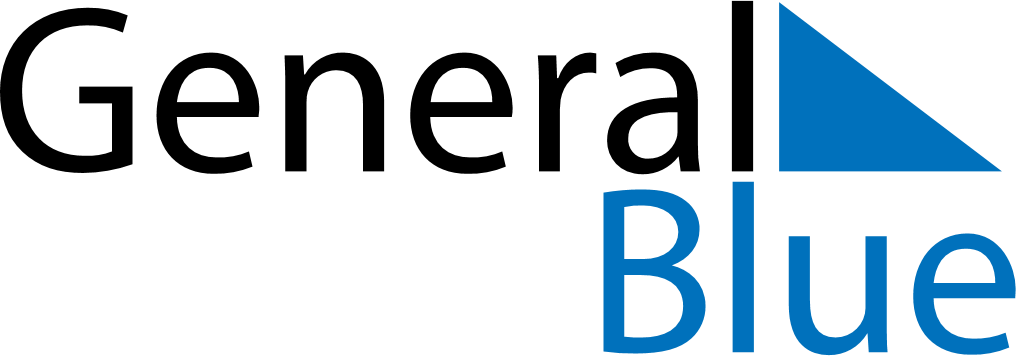 Weekly CalendarAugust 10, 2026 - August 16, 2026Weekly CalendarAugust 10, 2026 - August 16, 2026Weekly CalendarAugust 10, 2026 - August 16, 2026Weekly CalendarAugust 10, 2026 - August 16, 2026Weekly CalendarAugust 10, 2026 - August 16, 2026Weekly CalendarAugust 10, 2026 - August 16, 2026MONDAYAug 10TUESDAYAug 11WEDNESDAYAug 12THURSDAYAug 13FRIDAYAug 14SATURDAYAug 15SUNDAYAug 16